Doftprov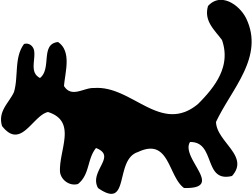 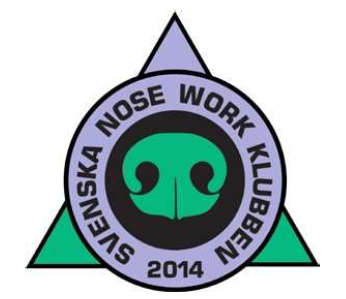 Eukalyptus och lagerbladVälkommen till doftprov i eukalyptus och lagerblad! Doftprovet arrangeras av SNWK och anordnas av Hundens Hus Sundsvall.Vid doftprovet gäller SKK’s allmänna regler för utställningar, prov, tävlingar och beskrivningar samt de särskilda reglerna för Nose Work. Dessa kan läsas i sin helhet på www.snwk.se.Datum: 20 juni 2018Tid: Doftprovet för lagerblad startar klockan 18.00 och därefter genomförs provet för eukalyptus. Starttiden för eukalyptus beror på antalet ekipage som gör doftprov för lagerblad.Plats: Hundens Hus Sundsvall, Södra allén 5, 852 39 SundsvallDomare: Sara StenmarkPris: 200 kr per hydrolat (faktureras)Anmälan: Anmälan görs senast 6 juni till noseworkhundenshus@telia.comI anmälan anger du följande uppgifter:Ditt namn och personnummerHundens registrerade namn, registreringsnummer/TAVLIC, chipnummer/tatuering, födelsedatum och ras.Vilket/vilka hydrolat ni vill göra prov förKrav: Hunden ska ha uppnått en ålder av 10 månader senast dagen före doftprovet samt att föraren ska vara medlem i en godkänd klubb (SNWK, SKK eller klubb ansluten till SKK)Mer information om de praktiska detaljerna (vilka papper du ska ha med dig m.m.) skickas ut närmare datumet för doftprovet.Varmt välkommen med din anmälan!